Publicado en Madrid, Alcobendas el 20/09/2018 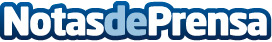 DEKRA presentó ayer su Informe de Seguridad Vial DEKRA en el Palacio de la Prensa de MadridLa multinacional alemana presentó por tercer año consecutivo en España su undécimo informe de Seguridad Vial con ponentes y moderadores de primer nivel. Este año su informe abordaba la seguridad vial de los vehículos de transporte de mercancías, indicando que aún existe mucho margen de mejora para conseguir estar más cerca del ansiado, pero no imposible objetivo "Vision Zero"Datos de contacto:DEKRA EspañaDepartamento de Marketing635828804Nota de prensa publicada en: https://www.notasdeprensa.es/dekra-presento-ayer-su-informe-de-seguridad Categorias: Nacional Automovilismo Comunicación Sociedad Madrid Eventos Industria Automotriz http://www.notasdeprensa.es